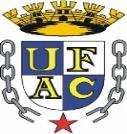 UNIVERSIDADE FEDERAL DO ACREPRÓ-REITORIA DE PESQUISA E PÓS-GRADUAÇÃOPÓS-GRADUAÇÃO LATO SENSU EM APRIMORAMENTO EM PRÁTICAS HOSPITALARES E MEDICINA VETERINÁRIA PREVENTIVAEDITAL PROPEG Nº 03/2020-A: ANEXO IFORMULÁRIO DE INSCRIÇÃOI - Identificação:Nome do(a) candidato(a): _____________________________________________________________________________________Data de Nascimento: ____/____/____ Naturalidade: ______________________ Estado: _____________Sexo:________________________________________________________________________________ RG: _________________ Órgão Expedidor: ____________ CPF: _______________________________ E-mail: ______________________________ Telefone: _______________ Celular:_________________Endereço Residencial: _____________________________________________________ Nº __________CEP: ____________________ Cidade:____________________________ Estado:___________________Vem requerer inscrição no Processo Seletivo para ingresso no Programa de Aprimoramento em Práticas Hospitalares e Medicina Veterinária Preventiva – Turma 2020 para a área de Anestesiologia e Clínica Cirúrgica Veterinária (com ênfase em Clínica Cirúrgica Veterinária).. Rio Branco/Acre, ____ de __________ de 2021._____________________________________________Assinatura do(a) Candidato(a)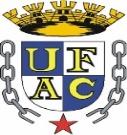 UNIVERSIDADE FEDERAL DO ACREPRÓ-REITORIA DE PESQUISA E PÓS-GRADUAÇÃOPÓS-GRADUAÇÃO LATO SENSU EM APRIMORAMENTO EM PRÁTICAS HOSPITALARES E MEDICINA VETERINÁRIA PREVENTIVAEDITAL PROPEG Nº 03/2020-A: ANEXO IIREQUERIMENTO DE MATRÍCULA CURRICULARNome do(a) candidato(a): _____________________________________________________________________________________Data de Nascimento: ____/____/____ Naturalidade: __________________________ Estado: _________Sexo: ____________ Estado Civil: _______________ Cor _____________ Tipo sanguíneo: __________ RG: ______________________ Órgão Expedidor: _____________ CPF: ________________________ PIS/PASEP: _________________ Banco: _______ Agência: ________ Conta corrente: _______________E-mail: ___________________________________ Telefone: _______________ Celular:______________Endereço Residencial: ________________________________________________________ Nº ________CEP: ____________________ Cidade:__________________________________ Estado:_____________Vem requerer matrícula no Programa de Aprimoramento em Práticas Hospitalares e Medicina Veterinária Preventiva – Turma 2020. Para tanto, anexa a documentação solicitada:(   	) Cópia do diploma de graduação em Medicina Veterinária, registrado pelo MEC;(   	) Cópia de CPF e RG;(  	) Cópia do Registro no Conselho Regional de Medicina Veterinária (CRMV-AC) ou do protocolo de solicitação de registro profissional emitida pelo CRMV-AC;(   	) Cópia do comprovante de residência ou Declaração de Endereço;(   	) Cópia do PIS/PASEP (quem possuir);(   	) Declaração do candidato de que não possui vínculo empregatício (ANEXO III);(   	) Termo de Compromisso (ANEXO IV);( 	) Cópia de dados bancários (extrato ou cartão do banco que constem: banco, agência e conta corrente) para recebimento da bolsa de estudos.Estando ciente das normas deste Programa, assina o presente requerimento.Rio Branco/Acre, ___ de __________ de 2021._____________________________________________Assinatura do(a) Aprimorando(a)EDITAL PROPEG Nº 03/2020-A: ANEXO IIIDECLARAÇÃO DE QUE NÃO POSSUI VÍNCULO EMPREGATÍCIOEu, ____________________________________________________, CPF _________________, declaro para os devidos fins, de acordo como que rege as normas do Programa de Aprimoramento em Práticas Hospitalares e Medicina Veterinária Preventiva, que não possuo vínculo empregatício, estando, portanto, liberado(a) em, tempo integral, para as atividades que o curso requer.Declaro que as informações contidas neste documento são verdadeiras e que o compromisso firmado neste documento será cumprido.Rio Branco/Acre, ___ de ________________ de 2021. _________________________________________Assinatura do(a) Aprimorando(a)EDITAL PROPEG Nº 03/2020-A: ANEXO IVTERMO DE COMPROMISSOEu, ___________________________________________________, tendo conhecimento que o Programa de Aprimoramento em Práticas Hospitalares e Medicina Veterinária Preventiva da Universidade Federal do Acre, exige dedicação exclusiva e o cumprimento de até 60 (sessenta) horas semanais, comprometo-me em me dedicar, em tempo integral, ao Programa.Declaro que o compromisso firmado neste documento será cumprido.Rio Branco/Acre, ___ de _______________ de 2021. __________________________________________Assinatura do(a)Aprimorando(a)UNIVERSIDADE FEDERAL DO ACREPRÓ-REITORIA DE PESQUISA E PÓS-GRADUAÇÃOPÓS-GRADUAÇÃO LATO SENSU EM APRIMORAMENTO EM PRÁTICAS HOSPITALARES E MEDICINA VETERINÁRIA PREVENTIVAEDITAL PROPEG Nº 03/2020-A: ANEXO VPLANILHA DE AVALIAÇÃO DA ENTREVISTA E ARGUIÇÃO ORALCritériosPontuação MáximaPontuação AlcançadaCapacidade de argumentação em relação aos conteúdos programáticos.5Motivação quanto aos interesses pelo Programa de Aprimoramento.1Expectativas profissionais em relação à formação em Medicina Veterinária.1Capacidade de argumentação e experiência prática em relação à área de concentração.2Apresentação e postura profissional.1Total10